IntroductionDans le cadre de l'examen de l'organisation des travaux du Secteur de la normalisation des télécommunications de l'UIT (UIT-T), les Etats Membres de l'UIT dont les administrations sont membres de la Communauté régionale des communications (RCC) soumettent les propositions suivantes pour les travaux de l'Assemblée mondiale de normalisation des télécommunications (AMNT-16).Veuillez noter que la proposition soumise par la République du Kazakhstan, figurant dans le Document 54, a été adoptée en tant que proposition commune des pays membres de la RCC.Annexe: 1ANNEXEPays membres de la RCC appuyant les propositions communes pour les travaux de l'AMNT-16______________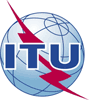 Assemblée mondiale de normalisation 
des télécommunications (AMNT-16)
Hammamet, 25 octobre - 3 novembre 2016Assemblée mondiale de normalisation 
des télécommunications (AMNT-16)
Hammamet, 25 octobre - 3 novembre 2016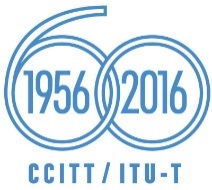 SÉANCE PLÉNIÈRESÉANCE PLÉNIÈRERévision 1 duDocument 47-FRévision 1 duDocument 47-F20 octobre 201620 octobre 2016Original: russeOriginal: russeEtats Membres de l'UIT, membres de la Communauté régionale des communications (RCC)Etats Membres de l'UIT, membres de la Communauté régionale des communications (RCC)Etats Membres de l'UIT, membres de la Communauté régionale des communications (RCC)Etats Membres de l'UIT, membres de la Communauté régionale des communications (RCC)PROPOSITIONS COMMUNES POUR LES TRAVAUX DE L'ASSEMBLÉEPROPOSITIONS COMMUNES POUR LES TRAVAUX DE L'ASSEMBLÉEPROPOSITIONS COMMUNES POUR LES TRAVAUX DE L'ASSEMBLÉEPROPOSITIONS COMMUNES POUR LES TRAVAUX DE L'ASSEMBLÉERésumé:Addendum au Document RCC 44Intitulé de la proposition de la RCCAzerbaïdjanArménieBélarusGéorgieKazakhstanKirghizistanMoldavaRussieTadjikistanTurkménistanOuzbékistanUkraineI. Méthodes de travail (COM3)1Révision de la Résolution 1 "Règlement intérieur du Secteur de la normalisation des télécommunications de l'UIT"2Révision de la Résolution 7 "Collaboration avec l'Organisation internationale de normalisation et la Commission électrotechnique internationale"3Révision de la Résolution 18 "Principes et procédures applicables à la répartition des tâches et à la coordination entre le Secteur des radiocommunications de l'UIT et le Secteur de la normalisation des télécommunications de l'UIT"4Révision de la Résolution 57 "Renforcer la coordination et la coopération entre les trois Secteurs de l'UIT sur des questions d'intérêt mutuel"5Révision de la Résolution 67 "Utilisation des six langues officielles de l'Union sur un pied d'égalité au sein de l'UIT-T"II. Programme de travail et structure des commissions d'études (COM4)Future structure des commissions d'études de l'UIT-T6Structure des commissions d'études de l'UIT-T7Cessation des activités du Comité d'examen8Révision de la Résolution 54 "Création de Groupes régionaux et assistance à ces groupes"Questions relatives au SMSI9Révision de la Résolution 75 "Contribution du Secteur de la normalisation des télécommunications de l'UIT à la mise en oeuvre des résultats du Sommet mondial sur la société de l'information"Conformité et interopérabilité (C&I)
Lutte contre les produits de contrefaçon10Projet de nouvelle Résolution de l'AMNT "Lutter contre le vol de dispositifs mobiles au moyen de technologies modernes de l'information et de la communication"11Projet de nouvelle Résolution de l'AMNT "Etudes relatives à la lutte contre la contrefaçon de produits, y compris de dispositifs de télécommunication/TIC"12Révision de la Résolution 76 "Etudes relatives aux tests de conformité et d'interopérabilité, assistance aux pays en développement et futur programme éventuel de marque UIT"Gestion des ressources13Projet de nouvelle Résolution de l'AMNT "Etudes relatives à la protection des utilisateurs de services de télécommunication/TIC"14Révision de la Résolution 20 "Procédures d'attribution et de gestion des ressources internationales de numérotage, de nommage, d'adressage et d'identification pour les télécommunications"15Révision de la Résolution 29 "Procédures d'appel alternatives utilisées sur les réseaux de télécommunication internationaux"16Révision de la Résolution 61 "Lutter contre le détournement et l'utilisation abusive des ressources internationales de numérotage des télécommunications"17Révision de la Résolution 65 "Acheminement du numéro de l'appelant, identification de la ligne appelante et identification de l'origine"18Nouvelle Résolution de l'AMNT "Création d'une base de données mondiale de l'UIT-T contenant les numéros téléphoniques attribués ou alloués figurant dans des plans nationaux"19Révision de la Résolution 64 "Attribution des adresses IP et mesures propres à faciliter le passage au protocole IPv6 ainsi que le déploiement de ce protocole"Normalisation20Révision de la Résolution 77 "Travaux de normalisation au sein du Secteur de la normalisation des télécommunications de l'UIT sur les réseaux pilotés par logiciel"Réduction de la fracture numérique21Révision de la Résolution 44 "Réduire l'écart en matière de normalisation entre pays en développement et pays développés" en ce qui concerne la création de centres de test dans les pays en développementAutres questions (liées à la réglementation, à la politique générale et d'ordre économique)22Nouvelle Résolution de l'AMNT "Interconnexion des réseaux 4G, des réseaux 5G/IMT-2020 et des réseaux ultérieurs"23Révision de la Résolution 2 "Domaine de compétence et mandat des commissions d'études du Secteur de la normalisation des télécommunications de l'UIT"24Révision de la Recommandation UIT-T A.12 "Identification et présentation des Recommandations UIT-T"25Nouvelle Résolution de l'AMNT "Participation du Secteur de la normalisation des télécommunications à l'examen et à la révision périodiques du Règlement des télécommunications internationales"Document 54 (Kazakhstan)Propositions visant à mettre à jour et à améliorer les classificateurs des types d'activité économique et de production par branche d'activité économique dans le domaine des télécommunications/TICLégende:	""	–	Administration appuyant la propositionLégende:	""	–	Administration appuyant la propositionLégende:	""	–	Administration appuyant la propositionLégende:	""	–	Administration appuyant la propositionLégende:	""	–	Administration appuyant la propositionLégende:	""	–	Administration appuyant la propositionLégende:	""	–	Administration appuyant la propositionLégende:	""	–	Administration appuyant la propositionLégende:	""	–	Administration appuyant la propositionLégende:	""	–	Administration appuyant la propositionLégende:	""	–	Administration appuyant la propositionLégende:	""	–	Administration appuyant la propositionLégende:	""	–	Administration appuyant la propositionLégende:	""	–	Administration appuyant la proposition